П Р О Е К Т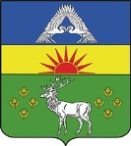 СЕЛЬСКАЯ ДУМАКЛЕТСКОГО СЕЛЬСКОГО ПОСЕЛЕНИЯ СРЕДНЕАХТУБИНСКОГО МУНИЦИПАЛЬНОГО РАЙОНА ВОЛГОГРАДСКОЙ ОБЛАСТИРЕШЕНИЕ«___»  декабря  2022 года						               	№ ____  О бюджете Клетского сельского поселения Среднеахтубинского муниципального района на 2023 год и на плановый период 2024 и 2025 годов      Руководствуясь Федеральным законом от 06 октября 2003г №131-ФЗ «Об общих принципах организации местного самоуправления в Российской Федерации», сельская Дума Клетского сельского поселенияРЕШИЛА:Статья 1. 1.1. Утвердить основные характеристики проекта бюджета Клетского сельского поселения на 2023 год (далее – бюджет поселения).  Общий объем доходов бюджета поселения на 2023 год в сумме 10356,3 тыс. рублей, в том числе: - собственные доходы в сумме 5312,8 тыс. рублей; - дотации бюджетам сельских поселений на выравнивание уровня бюджетной обеспеченности в сумме 4676,0 тыс. рублей; - субвенции бюджетам сельских поселений на выполнение передаваемых полномочий субъектов Российской Федерации в сумме 10,6 тыс. рублей; - субвенции бюджетам сельских поселений на осуществление первичного воинского учета на территориях, где отсутствуют военные комиссариаты в сумме 356,9 тыс. рублей.     Общий объем расходов бюджета поселения на 2023 год в сумме 10356,3 тыс. рублей. Дефицит бюджета поселения на 2023 год составляет 0 рублей. 1.2. Утвердить основные характеристики бюджета Клетского сельского поселения на 2024 год и на 2025 годы.Общий объем доходов бюджета поселения на 2024 год в сумме 10793,8 тыс. рублей, в том числе: - собственные доходы в сумме 5059,1 тыс. рублей; - дотации бюджетам сельских поселений на выравнивание уровня бюджетной обеспеченности в сумме 4676,0 тыс. рублей; - субвенции бюджетам сельских поселений на выполнение передаваемых полномочий субъектов Российской Федерации в сумме 9,8 тыс. рублей; - субвенции бюджетам сельских поселений на осуществление первичного воинского учета на территориях, где отсутствуют военные комиссариаты в сумме 373,3тыс. рублей.    Общий объем расходов бюджета поселения на 2024 год в сумме 1793,8 тыс. рублей. Дефицит бюджета поселения на 2024 год составляет 0 рублей.Общий объем доходов бюджета поселения на 2025 год в сумме 11236,8 тыс. рублей, в том числе: - собственные доходы в сумме 6164,4 тыс. рублей; - дотации бюджетам сельских поселений на выравнивание уровня бюджетной обеспеченности в сумме 4676,0 тыс. рублей; - субвенции бюджетам сельских поселений на выполнение передаваемых полномочий субъектов Российской Федерации в сумме 9,8 тыс. рублей; - субвенции бюджетам сельских поселений на осуществление первичного воинского учета на территориях, где отсутствуют военные комиссариаты в сумме 386,6 тыс. рублей.    Общий объем расходов бюджета поселения на 2025 год в сумме 11236,8 тыс. рублей. Дефицит бюджета поселения на 2025 год составляет 0 рублей.1.3. Установить предельный объем муниципального внутреннего долга 0 рублей на 2023, 2024, 2025 года. Установить верхний предел муниципального внутреннего долга 0 рублей на 2023, 2024, 2025 года.Статья 2. 1. Закрепить источники  доходов бюджета  Клетского  сельского поселения на 2023 год и на период до 2025года согласно Приложения №1 к настоящему решению за главными администраторами доходов бюджета Клетского  сельского поселения Среднеахтубинского муниципального района, осуществляющими  контроль за правильностью исчисления, полнотой и своевременностью уплаты, взыскание и принятия решений о возврате (зачете) излишне уплаченных (взысканных) платежей в бюджет поселения, пеней и штрафов по ним. 2. Утвердить перечень главных администраторов источников финансирования дефицита бюджета поселения согласно Приложению №2 к настоящему Решению.3. Глава Клетского сельского поселения, в случае изменения  в 2023 году  состава и (или) функций главных администраторов доходов бюджета поселения или главных администраторов источников финансирования дефицита бюджета поселения, вправе вносить соответствующие изменения в состав закрепленных за ними кодов классификации доходов бюджетов Российской Федерации или классификации источников финансирования дефицитов бюджетов Российской Федерации с последующим внесением изменений в настоящее Решение.Статья 3. Утвердить в бюджете поселения поступления доходов в 2023 году - согласно приложению №3 к настоящему Решению, в 2024-2025 годах - согласно приложению №4 к настоящему Решению.Статья 4. Утвердить объем поступлений по налогам на 2023 год, согласно Приложению №5  к настоящему Решению, в 2024–2025 годах согласно Приложению №6 к настоящему Решению.Статья 5. Утвердить перечень главных распорядителей средств бюджета поселения на 2023 год и период до 2025 года, согласно Приложению №7 к настоящему Решению.Статья 6. 1. Утвердить в пределах общего объема расходов, установленного статьей 1 настоящего Решения, распределение бюджетных ассигнований по разделам и подразделам функциональной классификации расходов бюджета поселения:на 2023 год - согласно Приложению №8 к настоящему Решению;на 2024-2025 годы - согласно Приложению №9 к настоящему Решению.2. Утвердить в пределах общего объема расходов, установленного статьей 1 настоящего Решения, распределение бюджетных ассигнований по разделам и подразделам, целевым статьям и видам расходов классификации расходов бюджета поселения:на 2023 год - согласно Приложению №10 к настоящему Решению;на 2024– 2025 годы - согласно Приложению №12 к настоящему Решению.Статья 7. 1. Глава администрации Клетского  сельского поселения не вправе принимать решения, приводящие к увеличению в 2023 году численности муниципальных служащих, работников учреждений бюджетной сферы, за исключением случаев,  когда Федеральными законами от 22 августа 2004 г. N 122-ФЗ  "О внесении изменений в законодательные акты Российской Федерации и признании утратившими силу некоторых законодательных актов Российской Федерации в связи с принятием Федеральных законов "О внесении изменений и дополнений в Федеральный закон "Об общих принципах организации законодательных (представительных) и исполнительных органов государственной власти субъектов Российской Федерации" и "Об общих принципах организации местного самоуправления в Российской Федерации", от 6 октября 2003 г. N 131-ФЗ "Об общих принципах организации местного самоуправления в Российской Федерации" и другими нормативными правовыми актами муниципальному образованию субъекта Российской Федерации устанавливаются дополнительные полномочия.Статья 8. Не использованные в 2022 году целевые средства, переданные из областного бюджета в бюджет поселения подлежат использованию в 2023 году на те же цели.Статья 9. Утвердить ведомственную структуру расходов бюджета Клетского сельского поселения на 2023 год по разделам и подразделам, целевым статьям и видам расходов функциональной классификации согласно Приложению №11 к настоящему Решению.Утвердить ведомственную структуру расходов бюджета Клетского сельского поселения на 2023-2024 год по разделам и подразделам, целевым статьям и видам расходов функциональной классификации согласно Приложению №13 к настоящему Решению.Статья 10. Утвердить реестр муниципальных целевых программ на 2023 год и на период до 2025 года согласно Приложению №14 к настоящему Решению.Статья 11. Утвердить предельную штатную численность муниципальных служащих Клетского сельского поселения, содержание которых осуществляется за счет средств бюджета поселения по главным распорядителям бюджетных средств на 2023 год согласно Приложению №15 к настоящему Решению.Статья 12. Индексацию окладов денежного содержания лиц, замещающих муниципальные должности и должности муниципальной службы, а также работников, не отнесенных к муниципальным служащим и выполняющих техническую работу  в администрации Клетского сельского поселения производятся  на основании Постановления администрации Волгоградской области.Статья 13.Утвердить программу муниципальных внутренних заимствований Клетского сельского поселения на 2023 год, перечень муниципальных заимствований Клетского сельского поселения на 2023 год, источники внутреннего финансирования дефицита бюджета Клетского сельского поселения на 2023 год и плановый период 2024 и 2025 годов согласно Приложению №16 к настоящему Решению.Статья 14. Утвердить источники финансирования дефицита бюджета Клетского сельского поселения на 2023 год и плановый период 2024 и 2025 годов согласно Приложению №16 к настоящему Решению. Глава Клетского сельского поселения                                                    Г.Р. Шахабов Приложение № 3 к решению сельской Думы Клетского сельского поселения                                                                                                                 от       2022 г   №                         Объем поступления  доходов Клетского сельского поселения по основным источникам на 2023 годтыс. руб.Приложение № 4 к  решению сельской Думы Клетского сельского поселения  от      2022 г.  №Объем поступления доходов Клетского  сельского поселенияпо основным источникам на период до 2024-2025 годы                                                                                                                                             Приложение № 8                    к  решению сельской Думы                                                                                      Клетского сельского поселения                                                                               от               2022 года № Распределение расходов бюджета Клетского сельского поселенияна 2023год по разделам и подразделам функциональной классификациитыс. руб.Приложение № 9 к решению сельской Думы                                                                                      Клетского сельского поселения                                                                               от               2021 года № Распределение расходовбюджета Клетского сельского поселения на плановый период 2024 и 2025 годов по разделам и подразделам функциональной классификации.Приложение 10 к  решению сельской Думы                                                                                      Клетского сельского поселения                                                                               от               2022 года № Распределение расходов бюджета Клетского сельского поселения на 2023год по разделам и подразделам, целевым статьям и видам расходов функциональной классификациитыс. руб.                                                                                                                                                                   Приложение № 11 к решению сельской Думы                                                                                      Клетского сельского поселения                                                                               от               2022 года № Ведомственная структура распределение расходов бюджета Клетского сельского поселения на 2023год                                                                                                                                Приложение № 12 к  решению сельской Думы                                                                                      Клетского сельского поселения                                                                               от               2022 года № 	Распределение расходов бюджета Клетского сельского поселения на 2024 и 2025 годы по разделам и подразделам, целевым статьям и видам расходов функциональной классификации                                                                                                                               Приложение № 13к  решению сельской Думы                                                                                      Клетского сельского поселения                                                                               от               2022 года  № Ведомственная структура распределение расходов бюджета Клетского сельского поселения на 2024 и 2025 годы(тыс. руб.)Приложение № 14 к решению сельской Думы                                                                                      Клетского сельского поселения                                                                                от                      2022год № Реестр муниципальных целевых программ  Клетского сельского поселения на 2023год и на период до 2025годаПриложение № 15 к решению сельской Думы                                                                                      Клетского сельского поселения                                                                                от                     2022 год №       Предельная штатная численность муниципальных служащих Клетского сельского поселения по главным распорядителям бюджетных средств на 2023годПриложение № 16 к решению сельской Думы                                                                                      Клетского сельского поселения                                                                                от                    2021 года № Программа муниципальных внутренних заимствований Клетского сельского поселения на 2023 год          Администрация Клетского сельского поселения вправе привлекать кредиты в местный бюджет от других бюджетов бюджетной системы Российской Федерации, кредитных организаций, по которым возникают долговые обязательства Клетского сельского поселения, выраженные в валюте Российской Федерации.Перечень муниципальных заимствований Клетского сельского поселения на 2023 годИсточники  финансирования дефицита бюджета Клетского  сельского поселения на 2023 год и на плановый период 2024 и 2025 годов(тыс. руб.)КБКДОХОДЫБюджет поселения000 1 01 00000 00 0000 000Налоги на прибыль, доходы1835,3000 1 01 02010 01 0000 110Налог на доходы физических лиц с доходов, источником которых является налоговый агент, за исключением доходов, в отношении которых исчисление и уплата налога осуществляется в соответствии со статьями 227, 2271 и 228 Налогового кодекса РФ1000,5000 1 01 02020 01 0000 110Налог на доходы физических лиц с доходов, полученных от осуществления деятельности физическими лицами, зарегистрированными в качестве индивидуальных предпринимателей, нотариусов, занимающихся частной практикой, адвокатов, учредивших адвокатские кабинеты и других лиц, занимающихся частной практикой в соответствии со статьей 227 Налогового кодекса Российской Федерации550,0000 1 01 02030 01 0000 110Налог на доходы физических лиц с доходов, полученных физическими лицами в соответствии со статьей 228 Налогового Кодекса Российской Федерации226,3000 1 01 02040 01 0000 110Налог на доходы физических лиц в виде фиксированных авансовых платежей с доходов, полученных физическими лицами, являющимися иностранными гражданами, осуществляющими трудовую деятельность по найму у физических лиц на основании патента в соответствии со статьей 2271 Налогового Кодекса Российской Федерации55,0000 1 03 02200 01 0000 110Акцизы2197,5000 1 03 02230 01 0000 110Доходы от уплаты акцизов на дизельное топливо, подлежащие распределению между бюджетами субъектов Российской Федерации и местными бюджетами с учетом установленных дифференцированных нормативов отчислений в местные бюджеты1040,90100 1 03 02240 01 0000 110Доходы от уплаты акцизов на моторные масла для дизельных и (или) карбюраторных (инжекторных) двигателей, подлежащие распределению между бюджетами субъектов Российской Федерации и местными бюджетами с учетом установленных дифференцированных нормативов отчислений в местные бюджеты7,20100 1 03 02250 01 0000 110Доходы от уплаты акцизов на автомобильный бензин, подлежащие распределению между бюджетами субъектов Российской Федерации и местными бюджетами с учетом установленных дифференцированных нормативов отчислений в местные бюджеты1286,70000 1 03 02260 01 0000 110Доходы от уплаты акцизов на прямогонный бензин, подлежащие распределению между бюджетами субъектов Российской Федерации и местными бюджетами с учетом установленных дифференцированных нормативов отчислений в местные бюджеты-137,3000 1 05 00000 00 0000 000Налог на совокупный доход50,0000 1 05 03000 01 0000 110Единый сельхозналог50,0000 1 06 00000 00 0000 000Налог на имущество1230,0000 1 06 01030 10 0000 110Налог на имущество физических лиц, взимаемый по ставкам, применяемым к объектам налогообложения, расположенным в границах сельских поселений80,0000 1 06 06000 00 0000 110Земельный налог1150,0000 1 06 06033 10 0000 110Земельный налог с организаций, обладающих земельным участком, расположенным в границах сельских поселений350,0000 1 06 06043 10 0000 110Земельный налог с физических лиц, обладающих земельным участком, расположенным в границах сельских поселений800,0Всего собственных доходов:5312,8000 2 00 00000 00 0000 000 Безвозмездные поступления5043,5000 2 02 15001 10 0000 151Дотация на выравнивание уровня бюджетной обеспеченности поселений4676,0000 2 02 35118 10 0000 151Субвенция на осуществление полномочий по первичному воинскому учету356,9000 2 02 30024 10 0000 151Субвенция на организацию деятельности административных комиссий10,6Итого доходов:10356,3КБКДОХОДЫБюджет поселенияБюджет поселенияКБКДОХОДЫ20242025000 1 01 00000 00 0000 000Налоги на прибыль, доходы000 1 01 02000 01 0000 110Налог на доходы физических лиц1993,12158,5000 1 01 02010 01 0000 110Налог на доходы физических лиц с доходов, источником которых является налоговый агент, за исключением доходов, в отношении которых исчисление и уплата налога осуществляется в соответствии со статьями 227, 2271 и 228 Налогового кодекса РФ1100,61200,5000 1 01 02020 01 0000 110Налог на доходы физических лиц с доходов, полученных от осуществления деятельности физическими лицами, зарегистрированными в качестве индивидуальных предпринимателей, нотариусов, занимающихся частной практикой, адвокатов, учредивших адвокатские кабинеты и других лиц, занимающихся частной практикой в соответствии со статьей 227 Налогового кодекса Российской Федерации605,0640,00000 1 01 02030 01 0000 110Налог на доходы физических лиц с доходов, полученных физическими лицами в соответствии со статьей 228 Налогового Кодекса Российской Федерации227,5248,0000 1 01 02040 01 0000 110Налог на доходы физических лиц в виде фиксированных авансовых платежей с доходов, полученных физическими лицами, являющимися иностранными гражданами, осуществляющими трудовую деятельность по найму у физических лиц на основании патента в соответствии со статьей 2271 Налогового Кодекса Российской Федерации60,070,0000 1 03 02200 01 0000 110Акцизы2306,62470,90100 1 03 02230 01 0000 110Доходы от уплаты акцизов на дизельное топливо, подлежащие распределению между бюджетами субъектов Российской Федерации и местными бюджетами с учетом установленных дифференцированных нормативов отчислений в местные бюджеты1100,411181,7100 1 03 02240 01 0000 110Доходы от уплаты акцизов на моторные масла для дизельных и (или) карбюраторных (инжекторных) двигателей, подлежащие распределению между бюджетами субъектов Российской Федерации и местными бюджетами с учетом установленных дифференцированных нормативов отчислений в местные бюджеты7,57,9100 1 03 02250 01 0000 110Доходы от уплаты акцизов на автомобильный бензин, подлежащие распределению между бюджетами субъектов Российской Федерации и местными бюджетами с учетом установленных дифференцированных нормативов отчислений в местные бюджеты1342,81426,8100 1 03 02260 01 0000 110Доходы от уплаты акцизов на прямогонный бензин, подлежащие распределению между бюджетами субъектов Российской Федерации и местными бюджетами с учетом установленных дифференцированных нормативов отчислений в местные бюджеты-144,1-145,5000 1 05 00000 00 0000 000Налог на совокупный доход60,070,0000 1 05 03000 01 0000 110Единый сельхозналог60,070,0000 1 06 00000 00 0000 000Налог на имущество1375,01465,0000 1 06 01030 10 0000 110Налог на имущество физических лиц, взимаемый по ставкам, применяемым к объектам налогообложения, расположенным в границах сельских поселений90,095,0000 1 06 06000 00 0000 110Земельный налог, итого1285,01370,0000 1 06 06033 10 0000 110Земельный налог с организаций, обладающих земельным участком, расположенным в границах сельских поселений385,0400,0000 1 06 06043 10 0000 110Земельный налог с физических лиц, обладающих земельным участком, расположенным в границах сельских поселений900,00970,0Всего собственных доходов:5734,76164,4000 2 00 00000 00 0000 000 Безвозмездные поступления5059,15072,4000 2 02 15001 10 0000 151Дотация на выравнивание уровня бюджетной обеспеченности поселений4676,04676,0000 2 02 35118 10 0000 151Субвенция на осуществление полномочий по первичному воинскому учету373,3386,6000 2 02 30024 10 0000 151Субвенция на организацию деятельности административных комиссий9,89,8Итого доходов:10793,811236,8Раздел, подразделНаименование2023год01 00Общегосударственные вопросы4522,401 02Функционирование высшего должностного лица субъекта РФ и муниципального образования883,301 04Функционирование Правительства РФ, высших исполнительных органов государственной власти субъектов РФ, местных администраций 3301,801 06Обеспечение деятельности финансовых, налоговых и таможенных органов и органов финансового (финансово-бюджетного) надзора66,801 11Резервные фонды5,0001 13Другие общегосударственные вопросы265,502 00Национальная оборона356,602 03 Мобилизационная и вневойсковая подготовка356,903 00Национальная безопасность и правоохранительная деятельность 65,0003 10Обеспечение пожарной безопасности 65,0004 00Национальная экономика2232,504 09Дорожное хозяйство (дорожные фонды)2232,505 00Жилищно-коммунальное хозяйство:368,305 01Жилищное хозяйство41,60502Коммунальное хозяйство5,0005 03Благоустройство 321,708 00Культура, кинематография 2663,208 01 Культура2663,210 00Социальная политика88,010 01Пенсионное обеспечение88,01101Спорт и физическая культура10,012 00Средства массовой информации 50,0012 04Другие вопросы в области средств массовой информации50,00Итого расходов:Итого расходов:10356,3Раздел, подразделНаименование Сумма, тыс. руб.Сумма, тыс. руб.Раздел, подразделНаименование 2024год2025 год01 00Общегосударственные вопросы4522,64527,701 02Функционирование высшего должностного лица субъекта РФ и муниципального образования883,3883,301 04Функционирование  Правительства РФ, высших исполнительных органов государственной власти субъектов РФ, местных администраций3302,13307,10106Обеспечение деятельности финансовых, налоговых и таможенных органов и органов финансового (финансово-бюджетного) надзора66,866,801 11Резервные фонды5,005,0001 13Другие общегосударственные вопросы265,5265,502 00Национальная оборона373,3386,602 03 Мобилизационная и вневойсковая подготовка373,3386,603 00Национальная безопасность и правоохранительная деятельность80,090,003 10Обеспечение пожарной безопасности 80,090,004 00Национальная экономика2341,62505,904 09Дорожное хозяйство (дорожные фонды)2341,62505,905 00Жилищно-коммунальное хозяйство:621,1770,105 01Жилищное хозяйство424305 02Коммунальное хозяйство5,05,005 03Благоустройство 574,1722,108 00Культура, кинематография 2717,12818,508 01 Культура2717,12818,510 00Социальная политика88,088,010 01Пенсионное обеспечение88,088,012 00Средства массовой информации 50,0050,0012 04Другие вопросы в области средств массовой информации50,050,00Итого расходов:Итого расходов:10793,811236,8НаименованиеРазделПодразделРазделПодразделСумма2021 годОбщегосударственные вопросы010000 0 0004522,4Функционирование высшего должностного лица муниципального образования010200 0000883,3Глава поселения010290 0 000883,3Расходы на выплату персоналу в целях обеспечения  выполнения функций муниципальными органами, казенными учреждениями010290 0 100883,3Функционирование  местной администрации01040000003301,8Обеспечение деятельности органов местного самоуправления010490 00003285,7Расходы на выплату персоналу в целях обеспечения  выполнения функций муниципальными органами, казенными учреждениями010490 0 1002933,00Закупка товаров, работ, услуг для муниципальных нужд010490 0 200352,7Непрограммные мероприятия01049900016,1Уплата налогов и сборов010499 0 80016,1Обеспечение деятельности финансовых, налоговых и таможенных органов и органов финансового (финансово-бюджетного) надзора010600000066,8Передаваемые полномочия в бюджет района из бюджета поселения010690 0 00066,8Иные межбюджетные трансферты010690 050066,8Резервные фонды0111000 0005,00Резервный фонд муниципального образования011199 00005,0Иные бюджетные ассигнования011199 0 8005,0Другие общегосударственные вопросы0113        00 0 000265,5Непрограммные мероприятия011399 0000265,5Иные бюджетные ассигнования011399 0 800265,5Национальная оборона020000 0 000356,9Мобилизационная и вневойсковая подготовка020399 0 000356,9Расходы на выплату персоналу в целях обеспечения  выполнения функций муниципальными органами, казенными учреждениями020399 0100296,9Закупка товаров, работ, услуг для муниципальных нужд020399 0 20060,0Национальная безопасность и правоохранительная деятельность 0300       00 0      00065,0Обеспечение пожарной безопасности031000 000065,0Закупка товаров, работ, услуг для муниципальных нужд031099 020050,0Уплата налогов и сборов031099 0 80015,00Национальная экономика040000 0 0002232,5Муниципальная программа «Комплексное развитие транспортной системы Клетского сельского поселения на 2017–2027 годы»041900200300,0Закупка товаров, работ, услуг для муниципальных нужд041900200300,0Дорожное хозяйство (дорожные фонды)040900 0 0001932,5Ремонт сети автомобильных дорог общего пользования и искусственных сооружений на них, за счет средств дорожного фонда040999 0 0001932,5Закупка товаров, работ, услуг для муниципальных нужд040999 0 2001897,5Уплата налогов и сборов040999 0 80035,00Жилищно-коммунальное хозяйство:05 0000 0000368,3Жилищное хозяйство050100 0 00041,6Содержание и ремонт муниципального жилищного фонда050199 0 00041,6Закупка товаров, работ, услуг для муниципальных нужд050199 0 20023,6Уплата налогов и сборов050199 080018,0Коммунальное хозяйство050200 00005,0Содержание и ремонт коммунального хозяйства050299 00005,0Уплата налогов и сборов050299 0 8005,0Благоустройство050300 0 000321,7Программа «Энергосбережение и повышение энергетической эффективности на 2022-2024 годы»050303 0 00050,0Закупка товаров, работ, услуг для муниципальных нужд050303 0 20050,0Муниципальная программа «Развитие физической культуры и спорта на территории Клетского сельского поселения на 2023»050309 020050,0Закупка товаров, работ, услуг для муниципальных нужд0503090 20050,00Непрограммные мероприятия05039 0000221,7Расходы на выплату персоналу 050399100181,7Закупка товаров, работ, услуг для муниципальных нужд050399 02000Уплата налогов и сборов050399 080040,0Культура, кинематография 08 0000 0 0002663,2Культура080100 00002663,2Деятельность подведомственных учреждений080199 00002663,2Расходы на выплату персоналу в целях обеспечения  выполнения функций муниципальными органами, казенными учреждениями080199 01001465,5Закупка товаров, работ, услуг для муниципальных нужд08019902001196,6Уплата налогов и сборов080199 08001,1Социальная политика100000 0 00088,0Социальные пенсии100100 0 00088,0Доплаты к пенсиям муниципальных служащих100199 000088,0Иные пенсии, социальные доплаты к пенсиям100199 030088,0Спорт и физическая культура11019900010,0Спортивные мероприятия11019920010,0Средства массовой информации 120000 0 00050,00Другие вопросы в области средств массовой информации120400 000050,00Расходы на средства массовой информации120499 000050,0Закупка товаров, работ, услуг для муниципальных нужд120499 020050,0Итого расходов:Итого расходов:Итого расходов:Итого расходов:Итого расходов:10356,3 НаименованиеРазделПодразделРазделПодразделСумма2023 год946 – Клетское сельское поселениеОбщегосударственные вопросы010000 0 0004522,4Функционирование высшего должностного лица муниципального образования010200 0000883,3Глава поселения010290 0 000883,3Расходы на выплату персоналу в целях обеспечения выполнения функций муниципальными органами, казенными учреждениями010290 0 100883,3Функционирование местной администрации01040000003296,6Обеспечение деятельности органов местного самоуправления010490 00003296,6Расходы на выплату персоналу в целях обеспечения выполнения функций муниципальными органами, казенными учреждениями010490 0 1002933,0Закупка товаров, работ, услуг для муниципальных нужд010490 0 200352,7Непрограммные мероприятия010499 000016,1Уплата налогов и сборов010499 0 80016,1Обеспечение деятельности финансовых, налоговых и таможенных органов и органов финансового (финансово-бюджетного) надзора010600000066,8Передаваемые полномочия в бюджет района из бюджета поселения010690 0 00066,8Иные межбюджетные трансферты010690 050066,8Резервные фонды0111000 0005,00Резервный фонд муниципального образования011199 00005,0Иные бюджетные ассигнования011199 0 8005,0Другие общегосударственные вопросы0113        00 0 000265,5Непрограммные мероприятия011399 0000265,5Иные бюджетные ассигнования011399 0 800265,5Национальная оборона020000 0 000356,9Мобилизационная и вневойсковая подготовка020399 0 000356,9Расходы на выплату персоналу в целях обеспечения  выполнения функций муниципальными органами, казенными учреждениями020399 0100296,9Закупка товаров, работ, услуг для муниципальных нужд020399 0 20060,0Национальная безопасность и правоохранительная деятельность 0300       00 0      00065,0Обеспечение пожарной безопасности031000 000065,0Закупка товаров, работ, услуг для муниципальных нужд031099 020050,0Уплата налогов и сборов031099 0 80015,00Национальная экономика040000 0 0002232,5Муниципальная программа «Комплексное развитие транспортной системы Клетского сельского поселения на 2017–2027 годы»041900200300,0Закупка товаров, работ, услуг для муниципальных нужд041900200300,0Дорожное хозяйство (дорожные фонды)040900 0 0001932,5Ремонт сети автомобильных дорог общего пользования и искусственных сооружений на них, за счет средств дорожного фонда040999 0 0001932,5Закупка товаров, работ, услуг для муниципальных нужд040999 0 2001897,5Уплата налогов и сборов040999 0 80035,0Жилищно-коммунальное хозяйство:05 0000 0000368,3Жилищное хозяйство050100 0 00041,6Содержание и ремонт муниципального жилищного фонда050199 0 00041,6Закупка товаров, работ, услуг для муниципальных нужд050199 0 20023,6Уплата налогов и сборов050199 080018,0Коммунальное хозяйство050200 00005,0Содержание и ремонт коммунального хозяйства050299 00005,0Уплата налогов и сборов050299 0 8005,0Благоустройство050300 0 000321,7Программа «Энергосбережение и повышение энергетической эффективности на 2022-2024 годы»050303 0 20050,0Закупка товаров, работ, услуг для муниципальных нужд050303 0 20050,0Муниципальная программа «Развитие физической культуры и спорта в Клетском сельском поселении на 2021 – 2023 годы»05030520050,0Закупка товаров, работ, услуг для муниципальных нужд050305 20050,0Непрограммные мероприятия050399 0000221,7Закупка товаров, работ, услуг для муниципальных нужд050399 0100, 181,7Уплата налогов и сборов050399 080040,0Культура, кинематография 08 0000 0 0002663,2Культура080100 00002663,2Деятельность подведомственных учреждений080199 00002663,2Расходы на выплату персоналу в целях обеспечения  выполнения функций муниципальными органами, казенными учреждениями080199 01001465,5Деятельность подведомственных учреждений080199 02001196,6Уплата налогов и сборов080199 08001,1Социальная политика100000 0 00088,0Социальные пенсии100100 0 00088,0Доплаты к пенсиям муниципальных служащих100199 000088,0Иные пенсии, социальные доплаты к пенсиям100199 030088,0Спорт и физическая культура11019900010,0Спортивные мероприятия11019920010,0Средства массовой информации 120000 0 00050,00Другие вопросы в области средств массовой информации120400 000050,00Расходы на средства массовой информации120499 000050,0Закупка товаров, работ, услуг для муниципальных нужд120499 020050,0Итого расходов:Итого расходов:Итого расходов:Итого расходов:Итого расходов:10356,3НаименованиеРазделПодразделЦелевая статья расходовВид расходовСумма 2024 годСумма2025 годОбщегосударственные вопросы010000 0 0004522,74527,7Функционирование высшего должностного лица муниципального образования010200 0000883,3883,3Глава поселения010290 0 000883,3883,3Расходы на выплату персоналу в целях обеспечения выполнения функций муниципальными органами, казенными учреждениями010290 0 100883,3883,3Функционирование местной администрации01040000003302,13307,1Обеспечение деятельности органов местного самоуправления010490 00003302,13307,1Расходы на выплату персоналу в целях обеспечения выполнения функций муниципальными органами, казенными учреждениями010490 0 1002933,02933,0Закупка товаров, работ, услуг для муниципальных нужд010490 0 200357,1362,1Непрограммные мероприятия010499000012,012,0Уплата налогов и сборов010499 0 80012,012,0Обеспечение деятельности финансовых, налоговых и таможенных органов и органов финансового (финансово-бюджетного) надзора010600000066,866,8Передаваемые полномочия в бюджет района из бюджета поселения010690 0 00066,866,8Иные межбюджетные трансферты010690 050066,866,8Резервные фонды0111000 0005,05,00Резервный фонд муниципального образования011199 00005,05,0Иные бюджетные ассигнования011199 0 8005,05,0Другие общегосударственные вопросы0113        00 0 000265,5265,5Непрограммные мероприятия011399 0000265,5265,5Иные бюджетные ассигнования011399 0 800265,5265,5Национальная оборона020000 0 000373,3386,6Мобилизационная и вневойсковая подготовка020399 0 000373,3386,6Расходы на выплату персоналу в целях обеспечения выполнения функций муниципальными органами, казенными учреждениями020399 0100312,5325,5Закупка товаров, работ, услуг для муниципальных нужд020399 0 20060,861,1Национальная безопасность и правоохранительная деятельность 0300       00 0      00080,0   90,0Обеспечение пожарной безопасности031000 000080,090,0Мероприятия в области пожарной безопасности031000 000080,090,00Закупка товаров, работ, услуг для муниципальных нужд031099 020060,070,0Уплата налогов и сборов031099 0 80020,020,0Национальная экономика040000 0 0002341,62505,9Муниципальная программа «Комплексное развитие транспортной системы Клетского сельского поселения на 2017–2027 годы»041900200300,0300Закупка товаров, работ, услуг для муниципальных нужд041900200300,0300Дорожное хозяйство (дорожные фонды)040900 0 0002041,62205,9Ремонт сети автомобильных дорог общего пользования и искусственных сооружений на них, за счет средств дорожного фонда040999 0 0002041,62205,9Закупка товаров, работ, услуг для муниципальных нужд040999 0 2002006,62170,9Уплата налогов и сборов040999 0 80035,035,00Жилищно-коммунальное хозяйство:05 0000 0000621,1770,1Жилищное хозяйство050100 0 00042,043,0Содержание и ремонт муниципального жилищного фонда050199 0 00042,043,0Закупка товаров, работ, услуг для муниципальных нужд050199 0 20024,024,0Уплата налогов и сборов050199 080018,0018,00Коммунальное хозяйство050200 00005,05,0Содержание и ремонт коммунального хозяйства050299 00005,05,0Уплата налогов и сборов050299 0 8005,05,0Благоустройство050300 0 000574,1772,1Программа «Энергосбережение и повышение энергетической эффективности на 2022-2024 годы»050303 0 00050,0050,00Закупка товаров, работ, услуг для муниципальных нужд050303 020050,050,00Муниципальная программа «Развитие физической культуры и спорта в Клетском сельском поселении на 2021 – 2023 годы»050305 020000Непрограммные мероприятия050399 0000484,1632,1Расходы на выплату персоналу в целях обеспечения выполнения функций муниципальными органами, казенными учреждениями050399 0100182,3182,3Закупка товаров, работ, услуг для муниципальных нужд050399 0200301,8449,8Уплата налогов и сборов050399 080040,040,0Культура, кинематография 08 0000 0 0002717,12818,5Культура080100 00002717,12818,5Обеспечение деятельности подведомственных учреждений08019900002717,12818,5Расходы на выплату персоналу в целях обеспечения  выполнения функций муниципальными органами, казенными учреждениями080199 01001508,71571,6Закупка товаров, работ, услуг для муниципальных нужд080199 02001206,41244,9Уплата налогов и сборов080199 08002,02,0Социальная политика100000 0 00088,088,0Социальные пенсии100100 0 00088,088,0Доплаты к пенсиям муниципальных служащих100199 000088,088,0Иные пенсии, социальные доплаты к пенсиям100199 030088,088,0Средства массовой информации 120000 0 00050,050,00Другие вопросы в области средств массовой информации120400 000050,050,00Расходы на средства массовой информации120499 000050,050,0Закупка товаров, работ, услуг для муниципальных нужд120499 020050,050,0Итого расходов:Итого расходов:Итого расходов:Итого расходов:Итого расходов:10793,811236,8НаименованиеРазделПодразделЦелевая статья расходовВид расходовСумма 2024 годСумма2025 год946 – Клетское сельское поселениеОбщегосударственные вопросы010000 0 0004522,74527,7Функционирование высшего должностного лица муниципального образования010200 0000883,3883,3Глава поселения010290 0 000883,3883,3Расходы на выплату персоналу в целях обеспечения выполнения функций муниципальными органами, казенными учреждениями010290 0 100883,3883,3Функционирование местной администрации01040000003302,13307,1Обеспечение деятельности органов местного самоуправления010490 00003302,13307,1Расходы на выплату персоналу в целях обеспечения выполнения функций муниципальными органами, казенными учреждениями010490 0 1002933,02933,0Закупка товаров, работ, услуг для муниципальных нужд010490 0 200357,1362,1Непрограммные мероприятия010499 000012,012,0Уплата налогов и сборов010499 0 80012,012,0Обеспечение деятельности финансовых, налоговых и таможенных органов и органов финансового (финансово-бюджетного) надзора010600000066,866,8Передаваемые полномочия в бюджет района из бюджета поселения010690 0 00066,866,8Иные межбюджетные трансферты010690 050066,866,8Резервные фонды0111000 0005,05,00Резервный фонд муниципального образования011199 00005,05,0Иные бюджетные ассигнования011199 0 8005,05,0Другие общегосударственные вопросы011300 0000265,5265,5Непрограммные мероприятия011399 0000265,5265,5Иные бюджетные ассигнования011399 0 800265,5265,5Национальная оборона020000 0 000373,3386,6Мобилизационная и вневойсковая подготовка020399 0 000373,3386,6Расходы на выплату персоналу в целях обеспечения выполнения функций муниципальными органами, казенными учреждениями020399 0100312,5325,5Закупка товаров, работ, услуг для муниципальных нужд020399 0 20060,861,1Национальная безопасность и правоохранительная деятельность 030000 000080,090,0Обеспечение пожарной безопасности031000 000080,090,0Мероприятия в области пожарной безопасности031000 000080,090,0Закупка товаров, работ, услуг для муниципальных нужд031099 020060,070,0Уплата налогов и сборов031099 0 80020,020,0Национальная экономика040000 0 0002341,62505,9Муниципальная программа «Комплексное развитие транспортной системы Клетского сельского поселения на 2017–2027 годы»041900200300,0300Закупка товаров, работ, услуг для муниципальных нужд041900200300,0300Дорожное хозяйство (дорожные фонды)040900 0 0002041,62205,9Ремонт сети автомобильных дорог общего пользования и искусственных сооружений на них, за счет средств дорожного фонда040999 0 0002041,62205,9Закупка товаров, работ, услуг для муниципальных нужд040999 0 2002006,62170,9Уплата налогов и сборов040999 0 80035,035,00Жилищно-коммунальное хозяйство:05 0000 0000621,1770,1Жилищное хозяйство050100 0 00042,0043,00Содержание и ремонт муниципального жилищного фонда050199 0 00042,0043,00Закупка товаров, работ, услуг для муниципальных нужд050199 0 20023,0025,00Уплата налогов и сборов050199 080018,0018,00Коммунальное хозяйство050200 00005,05,0Содержание и ремонт коммунального хозяйства050299 00005,05,0Уплата налогов и сборов050299 0 8005,05,0Благоустройство050300 0 000574,1772,1Программа «Энергосбережение и повышение энергетической эффективности на 2022-2024 годы»050303 0 00050,0050,00Закупка товаров, работ, услуг для муниципальных нужд050303 020050,0050,00Непрограммные мероприятия050399 0000484,1632,1Расходы на выплату персоналу в целях обеспечения выполнения функций муниципальными органами, казенными учреждениями050399 0100182,3182,3Закупка товаров, работ, услуг для муниципальных нужд050399 0200301,8449,8Уплата налогов и сборов050399 080040,040,0Культура, кинематография 08 0000 0 0002717,12818,5Культура080100 00002717,12818,5Обеспечение деятельности подведомственных учреждений08019900002717,12818,5Расходы на выплату персоналу в целях обеспечения  выполнения функций муниципальными органами, казенными учреждениями080199 01001508,71571,6Закупка товаров, работ, услуг для муниципальных нужд080199 02001206,41244,9Уплата налогов и сборов080199 08002,02,0Социальная политика100000 0 00088,088,0Социальные пенсии100100 0 00088,088,0Доплаты к пенсиям муниципальных служащих100199 000088,088,0Иные пенсии, социальные доплаты к пенсиям100199 030088,088,0Средства массовой информации 120000 0 00050,050,00Другие вопросы в области средств массовой информации120400 000050,050,00Расходы на средства массовой информации120499 000050,050,0Закупка товаров, работ, услуг для муниципальных нужд120499 020050,050,0Итого расходов:Итого расходов:Итого расходов:Итого расходов:Итого расходов:11261,4011481,60№ п/пНаименование программыФинансирование по годамФинансирование по годамФинансирование по годам2023год2024 год2025 год1.Муниципальная программа «Энергосбережение и повышение энергетической эффективности на 2022-2024годы»0503 03050,050,050,02.Муниципальная программа «Комплексное развитие транспортной системы Клетского сельского поселения на 2017–2027 годы»0409 190300,0300,00300,04Муниципальная программа «Развитие физической культуры и спорта в Клетском сельском поселении на 2021 – 2023 годы»0503 0550,000№п/пНаименованиечеловек946Администрация Клетского сельского поселения12Всего:12Вид муниципальных заимствованийСумма (тыс. руб.)Муниципальные ценные бумаги0- привлечение средств0- погашение основной суммы долга0Кредиты кредитных организаций0- привлечение средств0- погашение основной суммы долга0Кредиты, привлекаемые от других бюджетов бюджетной системы Российской Федерации0- привлечение средств0- погашение основной суммы долга0Наименование202320242025Разница между средствами, поступившими от размещения муниципальных ценных бумаг, номинальная стоимость которых указана в валюте Российской Федерации, и средствами, направленными на их погашение000Разница между полученными и погашенными в валюте Российской Федерации кредитами кредитных организаций000Разница между полученными и погашенными в валюте Российской Федерации бюджетными кредитами, предоставленными местному бюджету другими бюджетами бюджетной системы Российской Федерации000Изменение остатков средств на счетах по учету средств местного бюджета в течение соответствующего финансового года000Итого источников внутреннего финансирования дефицита бюджета000